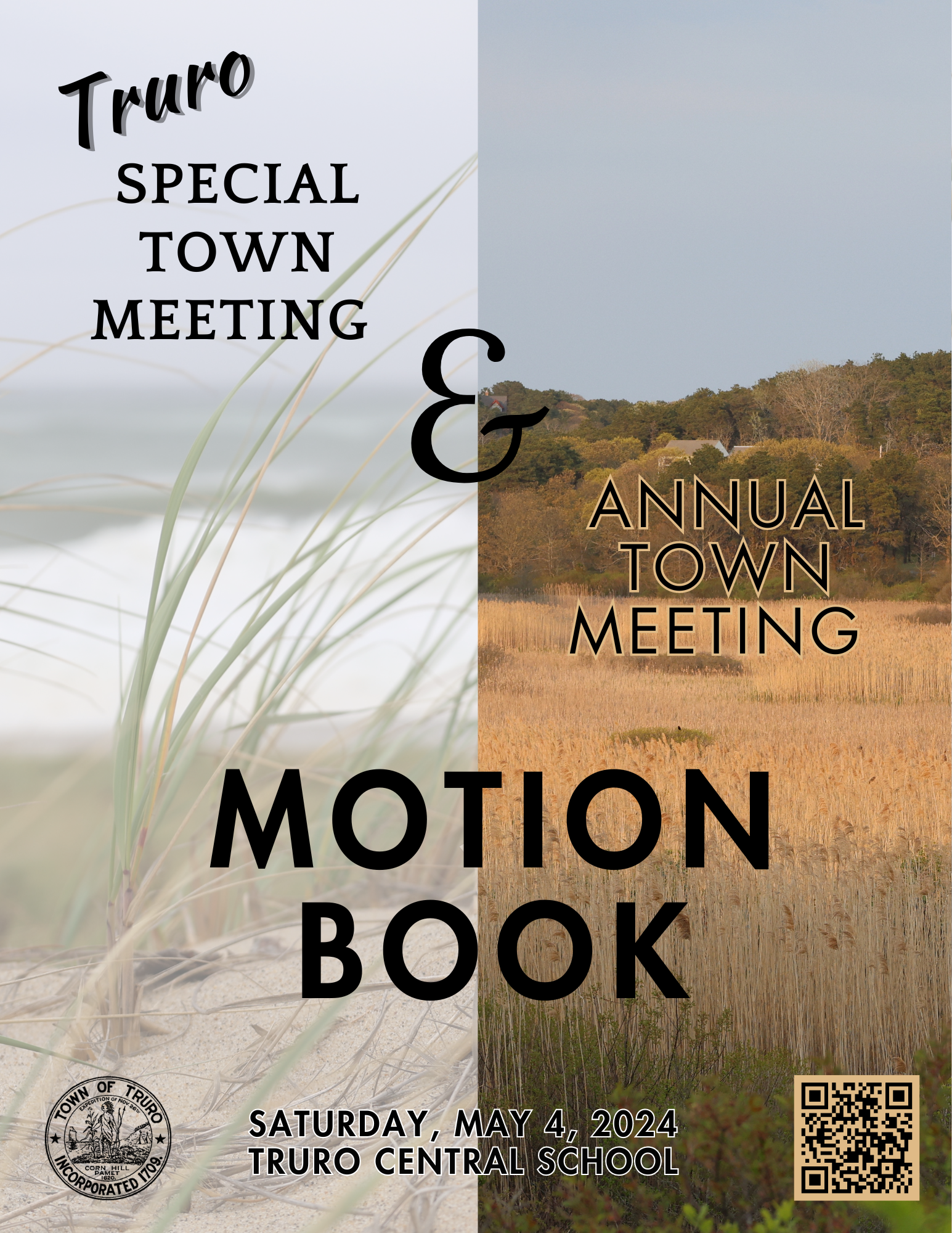 TRURO’S TOWN MEETING GUIDETRURO'S LEGISLATUREAs the registered voters who come to Town Meeting and vote, you constitute the legislative branch of Truro's town government.  Together as citizens we vote on the Town’s operating budgets, capital budgets, bond issues and other financial matters; local statutes, which are called by-laws; the town's budget; and, to convey, acquire, or approve the use of Town owned land.Truro's Town Meeting is governed by the following: Truro's Charter, Sections 1-3; Town Meeting Time, A Handbook of Parliamentary Law, available from the Massachusetts Moderators Association; Truro's Bylaws; and Massachusetts General Laws.THE WARRANTThe Warrant is prepared by the Select Board and consists of articles submitted by the Select Board, by other elected and appointed multi-member Boards, and by petitioned articles submitted by registered voters (10 voters, if submitted for inclusion in the Annual Town Meeting Warrant; 100 for inclusion in a Special Town Meeting Warrant).Board and Committee votes to recommend the article to Town Meeting are recorded in the Warrant and are presented in the following order: Yes, No, Abstain. QUORUM - 100 registered voters, must be present before Town Meeting can be convened and begin.THE MODERATORThe Moderator is elected by the people and presides over Town Meeting.  In addition to making sure the meeting is efficient and follows required procedures, the Moderator works to ensure that the proceedings are conducted in a kind, respectful and civil manner.PROCEDURES:CHECK IN – All voters must first check-in upon arrival at Town Meeting.  Check-in will begin 90 minutes before the meeting starts.  It is recommended to leave plenty of time for check-in so that the meeting can begin on time.  You will be given a voter card when you check in.  The card entitles you to vote and cannot be given to another person to vote on your behalf.SEATING – If you are a voter, you may sit anywhere, except in one area that is reserved for non-voters.  Non-voters will be seated in a designated area, and non-voters may be asked to wait to be seated until voters are seated.VOTING – When the Moderator calls for a vote, please raise your voter card so that it is visible to the Moderator.  If the outcome of the vote is not visually obvious to the Moderator or if seven voters challenge the Moderators call, individual votes will be tallied by tellers.  If this occurs, please keep your card raised until the teller has registered it.PARTICIPATING AT TOWN MEETING – Voters and non-voters can speak at Town Meeting.  If you wish to speak to an issue on the floor, please proceed to a microphone to be recognized by the Moderator.  If you cannot go to the microphone, please raise your hand and one will be brought to you.  You must be recognized by the Moderator in order to speak.  The only exception to this is to make a point of order or a point of personal privilege.INTRODUCE YOURSELF – Once recognized by the Moderator, all speakers must introduce themselves.  Please state your full name and whether or not you are a Truro voter.  If you are a staff member, please indicate this.  If you are speaking on behalf of a committee, please state this.  If you are a member of a committee but speaking personally and not on behalf of the committee, please disclose this during your introduction.  QUESTIONS OF MOVERS, STAFF OR OTHER PARTICIPANTS – All participation at Town Meeting is through the Moderator.  For example, if you have a question for a mover of an article or amendment, or for staff, once recognized please say, “through the Moderator, I would like to ask… ”  NON-VOTERS – As noted, non-voters can speak at Town Meeting unless there is an objection by a voter and a vote is taken where a majority of voters support the objection.TIME LIMITS – Once recognized, speakers have a maximum of three minutes, except for movers of articles who may have more time if needed.  Time allotments are at the discretion of the Moderator.  Timekeepers will assist the Moderator to make sure time limits are followed equitably.  We gratefully ask that all speakers abide by time requirements and wrap-up quickly if requested by the Moderator.  PLEASE DO NOT INTERRUPT – EXCEPT TO: MAKE A POINT OF ORDER – A point of order is related to the process.  For example if you believe the speaker has not been properly recognized or if you believe a motion has not been properly made you make a point of order.  A point of order is not an opportunity to state your opinion or ask a question through the Moderator.  MAKE A POINT OF PERSONAL PRIVILEGE – An example here is that you can’t hear a speaker or see a visual presentation.  Or if you believe the personal safety of you or other participants is in jeopardy.MOTIONS AND AMENDMENTS – All motions and amendments must be made in writing at the meeting.  If possible, please provide three copies so that the Moderator, Town Clerk and Town Counsel can review the motion/amendment simultaneously in order to make the review process during the meeting more efficient.  If possible, typed copies are preferred over handwritten.  If copies are handwritten, please make sure they are legible. If you can share your proposed amendment with the Moderator in advance of the meeting this will allow for prior review and will save time at the meeting. While this is encouraged, it is not required. The Moderator, most often in consultation with Town Counsel and the Town Clerk, determines whether the motion/amendment is “within scope” of the original article and this judgment is at the sole discretion of the Moderator.  The Moderator is available prior to Town Meeting for consultation regarding amendments and motions.  Thank you for your cooperation.MOTIONS – Please see the included table for a listing and explanations of the most common motions and their intended actions.TO END THE DEBATE – call for THE PREVIOUS QUESTION DEBATE – "I move the previous question" – This ends the debate. You must be properly recognized by the Moderator to make this motion; it requires a 2nd, is generally not debatable, and needs a 2/3 vote. At the Moderator’s discretion, such motion may not be allowed or may be subject to debate, particularly if the motion would restrict informed consideration of the meeting or comes before an appropriate discussion has taken place on the main motion.TO RECONSIDER AN ARTICLE – a motion to reconsider must be made on the same day as the vote to be reconsidered; must be made within one hour, after intervening business; requires a 2nd, and a majority vote.TO PREVENT AN ARTICLE FROM BEING HEARD – make a motion to POSTPONE INDEFINITELY – "I move that this matter be postponed indefinitely."  The motion requires a 2nd and a majority vote. This is different than making a motion to have an article LAID ON THE TABLE.  If a matter is laid on the table, it must be taken off the table and debated before Town Meeting can be adjourned.TO END TOWN MEETING – When all the articles have been debated, voted on, and dealt with, a motion must be made to DISSOLVE the meeting.  The motion requires a 2nd, and a majority vote.LASTLY, please be kind, civil and respectful.   Please do not make things personal.  Please refrain from applause.  If you speak out of turn repeatedly and have been warned repeatedly by the Moderator, you are at risk of being removed from the meeting.Motion ChartApplication of rules is indicated by the Motion’s Numerical Sequence.While a motion to amend is under discussion, a motion to postpone indefinitely displaces the previous motion, but a motion to adjourn cannot be taken.The following motions are proposed by the Truro Select Board for the 2023 Special Town Meeting and 2024 Annual Town Meeting. Town Meeting voters may offer alternative motions on the floor of Town Meeting. The quantum of vote is simple majority unless otherwise indicated.Open the MeetingI move to open and immediately continue the 2024 Annual Town Meeting until the completion of the 2023 Special Town Meeting.2023 Special Town MeetingTRURO CENTRAL SCHOOL DEBT EXCLUSION ARTICLEArticle 1: Borrowing Authorization for Truro Central School HVAC and Roof RepairsI move to postpone this article indefinitely.MOVER: Susan AresonDEPARTMENT OF PUBLIC WORKS FACILITY ARTICLESArticle 2: Authorization of Use of 340 Route 6 for Public Works FacilityI move that the Town transfer the care, custody and control of a parcel of land, with all improvements thereon, located at 340 Route 6, Truro, containing 2.693 acres, more or less, being Parcel ID No. 039-323, and being a portion of the premises described in an Order of Taking recorded with the Barnstable County Registry of Deeds in Book 7197, Page 177 from the Select Board or other board or officer having custody thereof for a police station or a fire station or other purposes for which such parcel is currently held, to the Select Board for a public works facility and general municipal purposes.MOVER: Robert WeinsteinArticle 3: Borrowing Authorization for the Engineering and Construction of Public Works FacilityI move that the Town appropriate Thirty-Five Million Dollars ($35,000,000), to pay costs of engineering and constructing a new Department of Public Works Facility, including the payment of all costs incidental and related thereto, and that to meet this appropriation, the Treasurer, with the approval of the Select Board, is authorized to borrow said amount under and pursuant to p M.G.L. c. 44, §7(1), or any other enabling authority, and to issue bonds or notes of the Town therefor. No sums shall be borrowed or expended hereunder unless and until the Town shall have voted to exclude the amounts needed to repay any bonds or notes issued pursuant to this vote from the limitations imposed by M.G.L. c. 59, §21C (Proposition 2 1/2 ), and further authorize the Select Board and/or Town Manager to apply for and accept any Federal, State, County or other funds that may be available for this purpose and to enter into any agreements for acceptance of any such grants or funds which shall be used to offset the total appropriation authorized herein.MOVER: Kristen ReedArticle 4: Borrowing Authorization for the Engineering of Public Works FacilityI move that the Town appropriate Three Million Five Hundred Thousand Dollars ($3,500,000.00), to pay engineering costs of a new Department of Public Works Facility, including the payment of all costs incidental and related thereto, and that to meet this appropriation, the Treasurer, with the approval of the Select Board, is authorized to borrow said amount under and pursuant to p M.G.L. c. 44, §7(1), or any other enabling authority, and to issue bonds or notes of the Town therefor. No sums shall be borrowed or expended hereunder unless and until the Town shall have voted to exclude the amounts needed to repay any bonds or notes issued pursuant to this vote from the limitations imposed by M.G.L. c. 59, §21C (Proposition 2 ½ ), and further authorize the Select Board and/or Town Manager to apply for and accept any Federal, State, County or other funds that may be available for this purpose and to enter into any agreements for acceptance of any such grants or funds which shall be used to offset the total appropriation authorized herein.(If Article 3 passes)I move to postpone this article indefinitely.MOVER: John DundasArticle 5: Adoption of Walsh Property Community Planning Committee Recommendations I move that the Town adopt the recommendations of the Walsh Property Community Planning Committee (WPCPC) for uses of the Walsh Property, as contained in the WPCPC Report and Recommendations dated September 13, 2023, and as printed in the Warrant. MOVER: Walsh Property Community Planning Committee ChairArticle 6: Establish an Ad Hoc Walsh Property Advisory CommitteeI move that the Town establish an Ad Hoc Walsh Property Advisory Committee to be charged as printed in the Warrant.MOVER: Stephanie ReinLOCAL COMPREHENSIVE PLANArticle 7: Adoption of Local Comprehensive PlanI move that the Town adopt an updated Local Comprehensive Plan for Truro which has been developed by the Local Comprehensive Plan Committee, a copy of which plan is on file at the Town Clerk’s office and posted on the Town’s website, to constitute Truro’s Local Comprehensive Plan as defined in Section 9 of the Cape Cod Commission Act (Chapter 716 of the Acts of 1989).MOVER: Local Comprehensive Plan Committee Co-Chairs	SENIOR PASS NON-BINDING RESOLUTIONArticle 8: Advisory Vote on Implementation of a Senior Pass Pilot ProgramI move to recommend by way of a non-binding advisory vote that the Select Board research a Senior Pass Pilot Program that results in elimination or reduction of fees for transfer station access and beach permits for Truro property owners and resident seniors of an age to be determined and as defined by the Select Board on a one-year pilot program basis that would be effective in Fiscal Year 2026. The terms, requirements and costs of this Program shall be determined by the Select Board and shall require Board of Health approval as appropriate and may be contingent on an appropriation vote at the 2025 Annual Town Meeting. The administration of the program shall be overseen by the Select Board or its designee.MOVER: Susan AresonGENERAL BYLAW ARTICLESArticle 9: Amend General Bylaws to Add New Chapter IX Stormwater Management by Drainage, Erosion and Sediment ControlI move to postpone this article indefinitely.MOVER: John DundasArticle 10: Amend General Bylaws Chapter IV Public Safety to Add New Section 8 Curb CutsI move to postpone this article indefinitely.MOVER: Robert WeinsteinZONING BYLAW ARTICLESArticle 11: Amend Zoning Bylaw §30.8(B) Special PermitsI move to amend the Zoning Bylaw Section 30.8(B), Special Permits as printed in the Warrant.MOVER: Kristen ReedArticle 12: Amend Zoning Bylaw §40.1 Duplex Houses and Apartments; and §30.2 Use TableI move to amend Section 40.1, Duplex Houses and Apartments, and Section 30.2, Use Table, of the Zoning Bylaw as printed in the Warrant.MOVER: Planning Board ChairPETITIONED ARTICLESArticle 13: Article to Continue Community Involvement in the Walsh Design and Development Process- Petitioned ArticleI move to postpone this article indefinitely.MOVER: Lead Petitioner OR Stephanie ReinArticle 14: DPW Campus Design and Development Project for Town Hall Hill- Petitioned ArticleI move to postpone this article indefinitely.MOVER: Lead Petitioner OR Robert WeinsteinArticle 15: Senior Pass Program- Petitioned ArticleI move to postpone this article indefinitely.MOVER: Lead Petitioner OR John Dundas2024 Annual Town MeetingOPERATING BUDGET ARTICLESArticle 1: FY2025 Omnibus Budget AppropriationI move to raise and appropriate and transfer from available funds the sum of Twenty-six Million, Four Hundred Sixty-five Thousand, Three Hundred Fifty-three Dollars and Zero Cents ($26,465,353.00) to defray the expenses and charges of the Town of Truro in Fiscal Year 2025 (the period from July 1, 2024 through June 30, 2025), including the costs of public education, debt service and interest payments, and to meet said appropriation as printed in warrant, except to change the amount appropriated from ambulance receipts to $XX,000 and reduce the raise through taxation amount to $XX,XXX,XXX.MOVER: Kristen ReedArticle 2: Amendments to the FY2024 Operating Budget Funded by Free CashI move to appropriate from Free Cash the amounts listed in the warrant to supplement the operating budgets of the various Town departments for the current fiscal year.MOVER: Susan AresonArticle 3: Transfer of Funds from Free CashI move to appropriate from Free Cash the amounts listed in the warrant to the funds and departments listed in the warrant for the current fiscal year.MOVER: Stephanie ReinCONSENT AGENDA: CUSTOMARY & HOUSEKEEPING ARTICLESThe Select Board intends to offer a motion at Town Meeting to move the following articles in this section as one.CONSENT AGENDA: Articles 4-10MOTION 1: I move to consider Articles 4-10 as a whole.MOVER: John Dundas(if passes)MOTION 2: I move to approve Articles 4, 5, 6, 7, 8, and 10 as printed in the warrant and approve Article 9 to transfer $670,532.36 from the Affordable Housing Stabilization Fund to the Affordable Housing Trust Fund.MOVER: John Dundas(if fails)Article 4: Authorization to Hear the Report of Multi-member BodiesI move to hear reports of any multi-member body, whose annual report was not published in the 2023 Annual Town Report.MOVER: Robert WeinsteinArticle 5: Authorization to Set the Salary of the Select BoardI move to set the salary for the Select Board for Fiscal Year 2025 as printed in the warrant.MOVER: Finance Committee ChairArticle 6: Authorization to Set the Salary of the ModeratorI move to set the salary for the Town Moderator for Fiscal Year 2025 as printed in the warrant.MOVER: Kristen ReedArticle 7: Revolving Fund Expenditure LimitsI move to set the spending limits for Revolving Funds for Fiscal Year 2025 as printed in the warrant.MOVER: Susan AresonArticle 8: Authorization to Expend Funds in Anticipation of Reimbursement for State Highway Assistance AidI move to appropriate all sums provided to the Town pursuant to the Chapter 90 Highway Assistance Program of the Massachusetts Department of Transportation for purposes consistent with said program.MOVER: Stephanie ReinArticle 9: Transfer of Funds from Affordable Housing Stabilization Fund to Affordable Housing Trust FundI move to transfer $670,532.36 from the Affordable Housing Stabilization Fund to the Affordable Housing Trust Fund.MOVER: John DundasArticle 10: Acceptance of M.G.L. Chapter 60, §15B Tax Title Collection Revolving FundI move to accept General Laws Chapter 60, Section 15B.  MOVER: Robert WeinsteinFINANCIAL ARTICLESArticle 11: Acquisition of Truro Motor InnI move that the Town authorizes the Select Board to acquire by gift, purchase, eminent domain, or otherwise, a parcel of land consisting of 1.01 acres, more or less, with the improvements thereon, located at 296 Route 6 in Truro, identified as Assessor’s Map 43-116-0, described in a deed recorded with the Barnstable County Registry of Deeds in Book 2793, Page 228, for the purpose of developing affordable housing, including, but not limited to, workforce housing, and for the purpose of conveyance and/or lease to further the foregoing, and for general municipal purposes; and that to pay costs of this acquisition, including the payment of all costs incidental and related thereto, $1,600,000 Million Dollars shall be transferred from the Dennis Family Fund.   The Select Board is authorized to enter into all agreements and take any and all actions as may be necessary or convenient to accomplish the foregoing purposes.MOVER: Kristen ReedArticle 12: Borrowing Authorization for Truro Central School HVAC and Roof RepairsI move that the Town appropriates One Million Five Hundred Forty Thousand Dollars ($1,540,000) to pay costs of engineering services, construction, and repairs related to the HVAC system and roof repairs at Truro Central School, including, but not limited to, the flat rubber roof with associated components, all HVAC ventilation components and heating system and controls, and for the payment of all other costs incidental and related thereto, and that to meet this appropriation, the Treasurer, with the approval of the Select Board, is authorized to borrow said amount under and pursuant to G.L. c, 44, §7(1), or any other enabling authority, and to issue bonds or notes of the Town therefor; provided, however, that no sums shall be borrowed or expended hereunder unless and until the Town shall have voted to exclude the amounts needed to repay any bonds or notes issued pursuant to this vote from the limitations imposed by G.L c. 59, §21C (Proposition 2½).MOVER: Susan AresonArticle 13: Borrowing Authorization for the Engineering and Construction of Public Works FacilityI move that the Town appropriates Thirty-Five Million Dollars ($35,000,000) to pay costs of engineering and constructing a new Department of Public Works Facility at 340 Route 6, including the payment of all costs incidental and related thereto, and that to meet this appropriation, the Treasurer, with the approval of the Select Board, is authorized to borrow said amount under and pursuant to G.L. c. 44, §7(1) or any other enabling authority, and to issue bonds or notes of the Town therefor; provided, however, that such vote shall not take effect until the Town votes to exempt from the limitations on total property taxes imposed by G.L  c. 59, §21C (Proposition 2½)  the amounts required to pay the principal of and interest on the borrowing approved by this vote and further that the Select Board and/or Town Manager are authorized to apply for and accept any Federal, State, County or other funds that may be available for this purpose and to enter into any agreements for acceptance of any such grants or funds which shall be used to offset the total appropriation authorized made by this motion.MOVER: Robert WeinsteinArticle 14: Borrowing Authorization for Mill Pond Culvert Replacement and Salt Marsh RestorationI move that the Town appropriates One Million Five Hundred Thousand Dollars ($1,500,000) to pay costs associated with engineering services, construction, and remediation related to tidal restoration and drainage improvements at Mill Pond, including, but not limited to, the removal and replacement of a failed 36 inch culvert on Mill Pond Road, and for the payment of all other costs incidental and related thereto, and that to meet this appropriation, the Treasurer, with the approval of the Select Board, is authorized to borrow said amount under and pursuant to G.L. c, 44, §7(1), or any other enabling authority, and to issue bonds or notes of the Town therefor; provided, however, that no sums shall be borrowed or expended hereunder unless and until the Town shall have voted to exclude the amounts needed to repay any bonds or notes issued pursuant to this vote from the limitations imposed by G.L c. 59, §21C (Proposition 2½).MOVER: Stephanie ReinArticle 15: General Override for Human Resources CoordinatorI move to add (1) full-time human resources coordinator position to the Town Manager Department’s staffing, to raise and appropriate the sum of One Hundred Thirteen Thousand, One Hundred Fifty-eight Dollars and no cents ($113,158.00) to be appropriated to the Town Manager Department Budget (010129), and further to make this appropriation contingent upon the passage of an override ballot question under Chapter 59, Section 21C(g) of the General Laws (Proposition 2 ½).MOVER: John DundasArticle 16: Debt Exclusion for Sand Pit RoadI move that the Select Board is authorized to acquire, by purchase, gift, and/or eminent domain, on such terms and conditions as the Select Board deems in the best interest of the Town, a parcel of land located at 2 Sand Pit Road, containing 23.75 acres, more or less, identified as a portion of Assessors’ Parcel 39-107-0, and being a portion of the property described in a deed recorded with the Barnstable Registry of Deeds in Book 279, Page 34, as well as rights in portions of Noons Heights Road and Sand Pit Road and a perpetual access easement across the remaining portion of 2 Sand Pit Road, for any lawful general municipal purposes, including, without limitation, for housing purposes, and other uses; that the Town appropriates Six Million Fifty-Six Thousand Two Hundred Fifty Dollars ($6,056,250) to pay costs of the aforesaid acquisition, and that to meet this appropriation, the Treasurer, with the approval of the Select Board is authorized to borrow said amount under and pursuant to G.L. c. 44, § 7(1) or any other  enabling authority,  for the acquisition of said property and the payment of all costs incidental or related thereto and to issue bonds or notes of the Town therefor; provided, however, that no sums shall be borrowed or expended hereunder unless and until the Town shall have voted to exclude the amounts needed to repay any bonds or notes issued pursuant to this vote from the limitations imposed by G.L. c. 59, §21C (Proposition 2½).MOVER: Kristen ReedArticle 17: Reappropriate Authorized Excess Borrowing Proceeds from the Town Hall Construction Project to a Future Capital Project for Town Hall Facility Engineering, Design, and Construction PurposesI move that the Town reappropriates the excess borrowing proceeds from the Town Hall Construction project, which project is complete and for which no further financial liability remains, in the sum of One Hundred Fifty-three Thousand Dollars ($153,000) to a future capital project for Town Hall facility engineering, design, and construction.MOVER: Susan AresonArticle 18: Reappropriate Authorized Borrowing Balances from Environmental Projects to Capital Expenses for Environmental ProjectsI move that the Town reappropriates the authorized borrowing balances from the Eagle Neck Creek Restoration, Repair and Improvement culvert replacement and salt marsh restoration project authorized at the April 24, 2012 Annual Town Meeting (Article 10) and at the April 30, 2019 Annual Town Meeting (Article 12) to Department of Public Works Capital (01040058); and also reappropriates the authorized borrowing balances of the Repair and Replace Failing Culvert from Cape Cod Bay to Route 6 East Harbor project authorized at the April 25, 2017 Annual Town Meeting (Article 10), to pay costs of pre- and post- construction and engineering services for the Truro Center Road culvert, Mill Pond Road culvert, Little Pamet culverts, Eagle Neck Creek culvert, East Harbor culvert environmental projects, the Pamet Harbor Parking Lot and Jetty repairs.MOVER: Stephanie ReinArticle 19: Acceptance of Massachusetts General Law: Adoption of Community Impact Fee on Professionally Managed Short-Term Rentals I move to accept General Laws Chapter 64G, Section 3D(a), authorizing the imposition of a community impact fee of 3 percent on the transfer of occupancy of a short-term rental in a “professionally managed unit”, which term is defined as 1 of 2 or more short-term rental units that are located in the same city or town, operated by the same operator and are not located within a single-family, two-family, or three family dwelling that includes the operator’s primary residence.MOVER: John DundasArticle 20: Acceptance of Massachusetts General Law: Adoption of Community Impact Fee on Owner- Occupied Short-Term Rentals(if Article 19 passes)I move to accept General Laws Chapter 64G, Section 3D(b), authorizing the imposition of a community impact fee of 3 percent on the transfer of occupancy of a short-term rental that is located within a two-family or three-family dwelling that includes the operator’s primary residence.MOVER: Robert Weinstein(if Article 19 fails)I move to postpone this article indefinitely.MOVER: Robert WeinsteinArticle 21: Dedication of Community Impact Fees to the Capital Stabilization Fund(if Article 19 passes, regardless of outcome of Article 20)I move to accept the provisions of Paragraph 4 of Chapter 40, Section 5B of the General Laws and dedicate, without further appropriation, 100 percent of any community impact fees received by the Town pursuant to General Laws Chapter 64G, Section 3D(a) or (b) on the transfer of occupancy of a short-term rental to the Special Purpose Stabilization Fund for Capital Projects; provided that said dedication shall take effect beginning in Fiscal Year 2025 which begins on July 1, 2024.MOVER: Susan Areson(if Article 19 fails)I move to postpone this article indefinitely.MOVER: Susan AresonCONSENT AGENDA: COMMUNITY PRESERVATION ACT ARTICLESThe Select Board intends to offer a motion at Town Meeting to move the following Community Preservation Act articles as one block of articles.CONSENT AGENDA: Community Preservation Act Articles 22-30MOTION 1: I move to consider Articles 22-30 as a whole.MOVER: Community Preservation Committee Co-Chairs(if passes)MOTION 2: I move to approve Community Preservation Act Articles 22, 23, 24, 25, 26, 27, 28, 29, and 30 as printed in the warrant.MOVER: Community Preservation Committee Co-Chairs(if fails)Article 22: Community Preservation Act: Administrative Support I move to appropriate the sum of Thirty-nine Thousand, Forty-three Dollars and No cents ($39,043.00) from Projected Fiscal Year 2025 Community Preservation Act Estimated Annual Revenue for the administrative expenses of the Community Preservation Committee.MOVER: Community Preservation Committee Co-ChairsArticle 23: Community Preservation Act: Community Gathering Place ImprovementsI move to appropriate the sum of Thirty-two Thousand Four Hundred Ninety-three dollars and no cents (32,493.00) from Projected Fiscal Year 2025 Community Preservation Act Revenue to restore and improve the Truro Meetinghouse Community Gathering Place at 3 First Parish Lane, by the Friends of the Truro Meeting House, and to enter into a grant agreement to set forth the terms and conditions thereof and to authorize the Select Board to acquire an historic preservation restriction on said property.MOVER: Community Preservation Committee Co-ChairsArticle 24: Community Preservation Act: Displays at Highland House MuseumI move to appropriate the sum of Twenty-five Thousand Four Hundred Thirty-eight and no cents ($25,438.00) from Projected Fiscal Year 2025 Community Preservation Act Estimated Annual Revenue, to preserve and display historic materials at the Highland House Museum for the Truro Historical Society, and to enter into a grant agreement to set forth the terms and conditions thereof.MOVER: Community Preservation Committee Co-ChairsArticle 25: Community Preservation Act: Historic Cemetery RestorationI move to appropriate the sum of Twenty Thousand, One Hundred Fifty-six Dollars ($20,156.00) from Projected Fiscal Year 2025 Community Preservation Act Estimated Annual Revenue, and a sum of Thirteen Thousand, One Hundred Forty-four Dollars ($13,144.00) from the Community Preservation Act Undesignated Fund Balance for a total amount of Thirty-three Thousand, Three Hundred Dollars and no cents ($33,300.00) for the repair and preservation of Damaged Gravestones in Truro’s Historic Cemeteries, and to enter into a grant agreement to set forth the terms and conditions thereof.MOVER: Community Preservation Committee Co-ChairsArticle 26: Community Preservation Act: Lower Cape Housing InstituteI move to appropriate the sum of Twenty Thousand Dollars and no cents ($20,000.00) from Community Preservation Undesignated Fund Balance, to provide support for the regional Lower Cape Housing Institute offered by the Community Development Partnership, Inc., and to enter into a grant agreement to set forth the terms and conditions thereof.MOVER: Community Preservation Committee Co-ChairsArticle 27: Community Preservation Act: Contribution to the Affordable Housing Trust FundI move to appropriate the sum Four Hundred Sixty-eight, Five Hundred Nineteen Dollars and no cents ($468,519.00) from Community Preservation Act  FY2025 Estimated Annual Revenue, and an additional One Hundred Seventeen thousand, One Hundred Twenty-nine Dollars and no cents ($117,129.00) from FY2025 Estimated Annual Revenue, for a total of Five Hundred Eighty-Fifty Thousand Six Hundred Forty-eight Dollars and no cents ($585,648.00) to contribute to the Truro Affordable Housing Trust Fund, and to enter into a grant agreement to set forth the terms and conditions thereof.MOVER: Community Preservation Committee Co-ChairsArticle 28: Community Preservation Act: Regional Contribution for 0 Millstone Road, Brewster, [Spring Rock Village]I move to appropriate the sum of One Hundred Thousand Dollars and no cents ($100,000.00) from the Community Preservation Act Undesignated Fund Balance to provide a regional contribution for community housing at 0 Millstone Road, Brewster by Horsley Witten Group, Inc., and to enter into a grant agreement to set forth the terms and conditions thereof and to authorize the Select Board to acquire an affordable housing restriction on said property.MOVER: Community Preservation Committee Co-ChairsArticle 29: Community Preservation Act: Land Acquisition (Truro Conservation Trust)I move to appropriate the sum of Seventy-eight Thousand, Eighty-seven Dollars and no cents ($78,087.00) from Projected Fiscal Year 2025 Community Preservation Act Estimated Annual Revenue, and Ninety-six Thousand, Nine Hundred Thirteen Dollars and no cents ($96,913.00) from Open Space Reserves for a total amount of One Hundred Seventy-five Thousand Dollars and no cents ($175,000.00) to contribute to the acquisition by the Truro Conservation Trust of property off Depot Road, in the Pamet River watershed, and for the purpose of creating public trails, and to enter into a grant agreement to set forth the terms and conditions thereof and to authorize the Select Board and/or the Conservation Commission to acquire a conservation restriction on said property.MOVER: Community Preservation Committee Co-ChairsArticle 30: Community Preservation Act: TCS Early Childhood PlaygroundI move to appropriate the sum of One Hundred Twenty-eight, Eight Hundred five Dollars and no cents ($128,805.00) from the Community Preservation Act Undesignated Fund Balance to improve the current condition of the Early Childhood Playground at Truro Central School, and to enter into a grant agreement to set forth the terms and conditions thereof.MOVER: Community Preservation Committee Co-ChairsGENERAL BYLAW ARTICLESArticle 31: Add New General Bylaw Section 1.1.8 Town Meeting Geographic LimitsI move to add new section 1.1.8 Town Meeting Geographic Limits by adding new language as printed in the warrant. MOVER: Kristen ReedArticle 32: General Bylaw Amendment – Prohibitions Related To Short-Term Rental Of Residential PropertiesI move to amend the Truro General By-Laws, Chapter II, Licensing and Permits by deleting Section 1 in its entirety and replacing it with the text as printed in the warrant. MOVER: Stephanie ReinArticle 33: General Bylaw Amendment – Prohibitions Related To Short-Term Rental Of Residential Properties – Additional Regulations(if Article 32 passes)I move to amend Truro General By-Laws, Chapter II, Licensing and Permits by adding a new Section 1-3-2 as printed in the warrant.MOVER: John Dundas(if Article 32 fails)I move to postpone this article indefinitely.MOVER: John DundasZONING BYLAW ARTICLESArticle 34: Zoning Bylaw Amendment - Ban on Fractional Ownership of Short-Term RentalsI move to amend the Truro Zoning By-Laws by adding a new Section §40.9, entitled: Time Share, Interval and Fractional Ownership Units, as printed in the warrant.MOVER: Kristen ReedArticle 35: Amend Zoning Bylaw §20.3 Location of Districts, §90.5 Overlay Districts, and Appendices Move to amend the Truro Zoning By-Laws §20.3 Location of Districts, §90.5 Overlay Districts, and Appendices, as set forth below by deleting the language in strikethrough and adding new language as printed in the warrant and by deleting “Truro/Provincetown Aquifer Assessment and Groundwater Protection Plan” (appearing after Appendix A, Zoning Map) and creating new Appendix B, consisting of the “Water Resources Protection Overlay District” map dated August 18, 2015 as printed in the warrant. MOVER: Robert WeinsteinArticle 36: Amend Zoning Bylaw §10.4 Definitions, Amend Zoning Bylaw §50.1 Area and Height Regulations, and Add Appendix Q Move to amend Section §10.4, Definitions, §50.1 Area and Height Regulations, and add Appendix Q, of the Zoning Bylaw by deleting the language in strike through, adding the bold underlined wording as printed in the warrant.MOVER: Planning Board ChairArticle 37: Add New Zoning Bylaw §40.8 Attainable Housing on Undersized Lots And Amend §30.2 Use Table Move to amend §40 and §30.2, Use Table, of the Zoning Bylaw by amending §40 to add §40.8., Attainable Housing on Undersized Lots, of the Zoning Bylaw and by amending §30.2, Use Table, by adding the bold underlined wording as printed in the warrant.MOVER: Planning Board ChairArticle 38: Amend Zoning Bylaw §40.2 Accessory Dwelling Unit, §50.2 Gross Floor Area, and §30.2 Use Table, Note 9Move to amend §40.2 Accessory Dwelling Unit, §50.2 Gross Floor Area, and §30.2 Use Table, Note 9, of the Zoning Bylaw by deleting the language in strike through, adding the bold underlined wording as printed in the warrant.MOVER: Planning Board ChairADVISORY ARTICLEArticle 39: Advisory Vote to Establish a Town Seal CommitteeMove to recommend to the Select Board to establish an Ad Hoc Town Seal Committee in accordance with Section 6-4-4 of the Town Charter. The Committee will be charged generally with correcting the cultural imagery of the Wampanoag tribe on the Town of Truro Seal and offering a revised seal for future consideration by Town Meeting. The Select Board issues the complete charge of the Committee and will be the appointing body for this Committee.MOVER: Stephanie ReinPETITIONED ARTICLESArticle 40: Climate Resiliency and Infrastructure Stabilization Fund - Petitioned ArticleMove to establish a Climate Resiliency and Infrastructure Stabilization Fund in accordance with the provisions of General Laws Chapter 40, Section 5B.MOVER: Lead Petitioner OR John DundasArticle 41: An Article to Establish the Truro Senior Perks Pilot Program - Petitioned ArticleMove to postpone this article indefinitely.MOVER: Lead Petitioner OR Susan AresonArticle 42: New DPW Facility on Town Hall Hill – Engineering and Site Planning for Two Existing Conceptual Plans - Petitioned ArticleMove to postpone this article indefinitely.MOVER: Lead Petitioner OR Robert Weinstein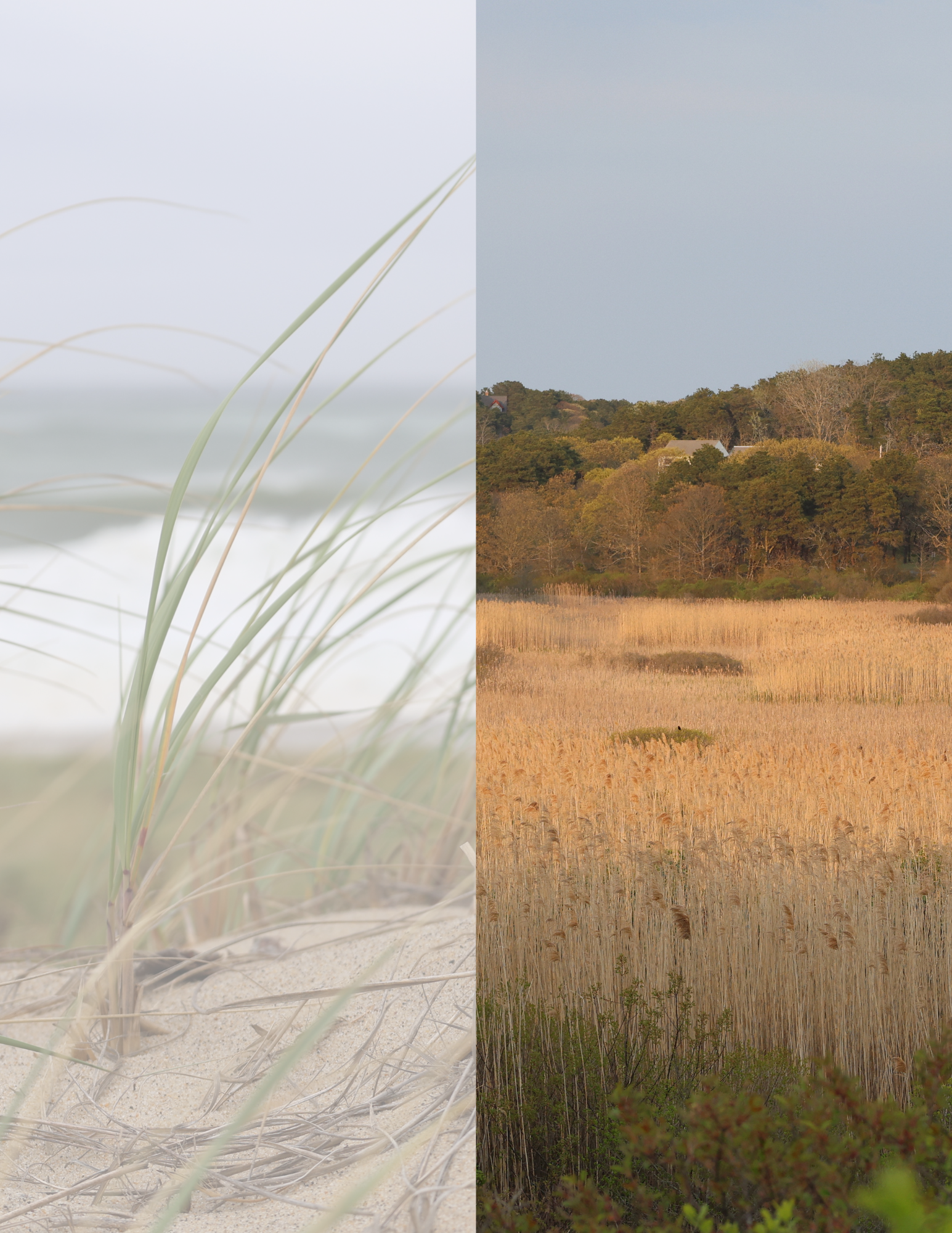 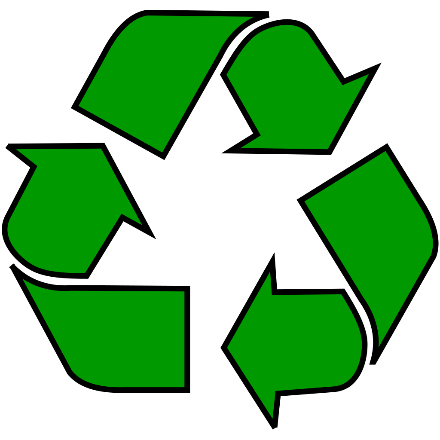 MotionsMotionsDescriptionDebatableNon-DebatableAmendableNon-AmendableSecond RequiredSecond Not RequiredVote RequiredMay ReconsiderMay Not Reconsider1.Point of OrderRaises a question about process e.g. time limit or improper procedure.   XXN/A2.Previous Question Terminate DebateEnds debate.  At the Moderator’s discretion, such motion may not be allowed or may be subject to debate, particularly if the motion would restrict informed consideration of the meeting or comes before an appropriate discussion has taken place on the main motion. XXX2/33.Postpone IndefinitelyRemoves the article from consideration for that Town Meeting.XXXMAJX4.Lay on TableIntended to postpone deliberation until later in the same Town Meeting.  If the intent is to end debate, a motion to postpone indefinitely is in order.  XXXMAJX5.AmendmentModifies the main motion under consideration.  All amendments must be made in writing.XXXMAJX6.Accept and AdoptOfficially recognizes or disposes of the findings or recommendations of a report.  XXXMAJX7.Consider Articles Out of OrderChanges the order of articles from the published Warrant.XXXMAJX8.ReconsiderReconsiders an article that has already been voted on.  Must be made on the same night as the vote to be reconsidered; must be made within one hour, after intervening business.XXX2/3X9.Adopt a ResolutionAdvises the Town or a board, committee or commission to take an action or position but does not require it to do so.  XXXMAJX10.Adjourn to a Fixed TimeTemporarily suspends the meeting until the date and time specified.  XXXMAJX11.Adjourn or DissolveEnds the meeting and the consideration of the Warrant.  XXXMAJXTWO-THIRDS VOTETWO-THIRDS VOTETWO-THIRDS VOTETWO-THIRDS VOTETWO-THIRDS VOTETWO-THIRDS VOTETWO-THIRDS VOTETWO-THIRDS VOTETWO-THIRDS VOTETWO-THIRDS VOTETWO-THIRDS VOTETWO-THIRDS VOTETWO-THIRDS VOTETWO-THIRDS VOTETWO-THIRDS VOTETWO-THIRDS VOTE